Chủ đề: [Giải toán 6 sách kết nối tri thức với cuộc sống] tập 2 - Bài 34: Đoạn thẳng. Độ dài đoạn thẳngDưới đây Đọc tài liệu xin gợi ý trả lời Luyện tập 1 trang 52 SGK Toán lớp 6 Tập 2 sách Kết nối tri thức với cuộc sống theo chuẩn chương trình mới của Bộ GD&ĐT:Giải Luyện tập 1 trang 52 Toán lớp 6 Tập 2 Kết nối tri thứcCâu hỏi : Với bốn điểm A, B, C, D như Hình 8.27, em hãy kể tên các đoạn thẳng có đầu mút là:a) Hai trong ba điểm A, B, C; b) Hai trong bốn điểm A, B, C, D. 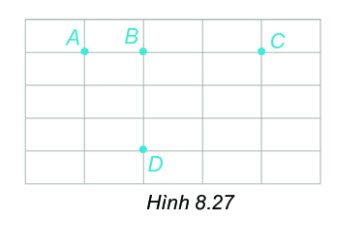 Giảia. Các đoạn thẳng có đầu mút là hai trong ba điểm A, B, C là: AB, AC, BC.b. Các đọan thẳng có đầu mút là hai trong bốn điểm A, B, C, D là: AB, AC, AD, BC, BD, CD.-/-Vậy là trên đây Đọc tài liệu đã hướng dẫn các em hoàn thiện phần giải toán 6: Luyện tập 1 trang 52 Toán lớp 6 Tập 2 Kết nối tri thức. Chúc các em học tốt.